Загальна інформаціяНавчальна дисципліна викладається на 1 курсі у осінньому семестрі 2. Анотація навчальної дисципліниЕнергія Сонця є основним і найбільш потужним відновлюваним джерелом енергії на Землі. Доля сонячної енергії у енергетичному балансі України і багатьох їнших країн у майбутньому незмінно зростатиме. Тому вивчення особливостей цього виду енергії та можливих напрямків її застосування є фундаментальною складовою освітньо-професійної програми «Нетрадиційні та відновлювані джерела енергії». Матеріал курсу містить наступні складові: основні фізичні характеристики сонячного випромінювання за межами атмосфери і на поверхні Землі; аналіз розподілу сонячної енергії в залежності від географічних і кліматичних умов; математичні моделі для розрахунку потужності випромінювання для заданого приймача; класіфікація і конструктивні рішення для теплових колекторів сонячної енергії; системи сонячного опалення і гарячого водопостачання; безпосереднє перетворення сонячної енергії у електричну (фотовольтаїка); теорія фотоелектричних перетворень, сучасні і перспективні фотоелектричні матеріали, перспективи зростання ККД фотоелектричних перетворювачів; глобальні і локальні фотоелектричні системи; проблеми акумулювання сонячної енергії і перспективні технології для їх вирішення; концентратори сонячної енергії, теорія і розрахунок; теплові сонячні електростанції різних типів; методи розробки проектів сонячної енергетик; новітні технологіїї сонячної енергетики: флотовольтаїка, агровольтаїка, текстильвольтаїка. 3. Мета навчальної дисципліниМетою викладання навчальної дисципліни “ Проектування,  випробування та експлуатація установок нетрадиційної енергетики ”  є формування у майбутніх бакалаврів навичок постановки і вирішення завдань проектування,  випробування та експлуатації установок нетрадиційної енергетики відповідно з нормативною документацією. В результаті вивчення курсу студенти повиннізнати:-	послідовність проектування установок нетрадиційної енергетики згідно з нормативною документацією; -	зміст проекту; -	необхідність випробувань обладнання та нормативна документація для цього; -	основи грамотної експлуатації установок нетрадиційної енергетики вміти: -	формулювати мету і задачі техпропозиції, технічного завдання для проектування певного об’єкту або процесу; -	розробляти методики і вибирати засоби і прилади для експериментального дослідження, обробляти його результати; -	здійснювати грамотну експлуатацію установок нетрадиційної енергетики4. Програмні компетентності та результати навчання за дисципліною5. Зміст навчальної дисципліни 6. Система оцінювання та інформаційні ресурсиВиди контролю: поточний, підсумковий.Нарахування балівІнформаційні ресурси7. Політика навчальної дисципліниПолітика всіх навчальних дисциплін в ОНАХТ є уніфікованою та визначена з урахуванням законодавства України, вимог ISO 9001:2015, «Положення про академічну доброчесність в ОНАХТ» та «Положення про організацію освітнього процесу».Викладач		________________ Ю.І. Дем’яненко				підписЗавідувач кафедри	________________ О. В. Дорошенко				підпис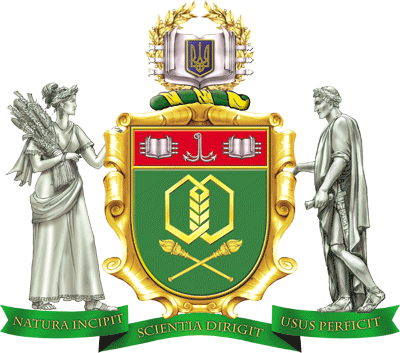 Силабус навчальної дисципліниПРОЕКТУВАННЯ,  ВИПРОБУВАННЯ ТА ЕКСПЛУАТАЦІЯ УСТАНОВОК НЕТРАДИЦІЙНОЇ ЕНЕРГЕТИКИ З КПСилабус навчальної дисципліниПРОЕКТУВАННЯ,  ВИПРОБУВАННЯ ТА ЕКСПЛУАТАЦІЯ УСТАНОВОК НЕТРАДИЦІЙНОЇ ЕНЕРГЕТИКИ З КПСилабус навчальної дисципліниПРОЕКТУВАННЯ,  ВИПРОБУВАННЯ ТА ЕКСПЛУАТАЦІЯ УСТАНОВОК НЕТРАДИЦІЙНОЇ ЕНЕРГЕТИКИ З КПСилабус навчальної дисципліниПРОЕКТУВАННЯ,  ВИПРОБУВАННЯ ТА ЕКСПЛУАТАЦІЯ УСТАНОВОК НЕТРАДИЦІЙНОЇ ЕНЕРГЕТИКИ З КПСилабус навчальної дисципліниПРОЕКТУВАННЯ,  ВИПРОБУВАННЯ ТА ЕКСПЛУАТАЦІЯ УСТАНОВОК НЕТРАДИЦІЙНОЇ ЕНЕРГЕТИКИ З КПСилабус навчальної дисципліниПРОЕКТУВАННЯ,  ВИПРОБУВАННЯ ТА ЕКСПЛУАТАЦІЯ УСТАНОВОК НЕТРАДИЦІЙНОЇ ЕНЕРГЕТИКИ З КПСтупінь вищої освіти:Ступінь вищої освіти:Ступінь вищої освіти:Ступінь вищої освіти:магістрмагістрСпеціальність:Спеціальність:141 "Електроенергетика, електротехніка та електромеханіка"141 "Електроенергетика, електротехніка та електромеханіка"141 "Електроенергетика, електротехніка та електромеханіка"141 "Електроенергетика, електротехніка та електромеханіка"Освітньо-професійна програма:Освітньо-професійна програма:Освітньо-професійна програма:Освітньо-професійна програма:Освітньо-професійна програма:«Нетрадиційні та відновлювані джерела енергії»Викладач:Дем’яненко Юрій Іванович, доцент кафедри термодинаміки та відновлюваної енергетики, к.т.н., доцентДем’яненко Юрій Іванович, доцент кафедри термодинаміки та відновлюваної енергетики, к.т.н., доцентДем’яненко Юрій Іванович, доцент кафедри термодинаміки та відновлюваної енергетики, к.т.н., доцентДем’яненко Юрій Іванович, доцент кафедри термодинаміки та відновлюваної енергетики, к.т.н., доцентДем’яненко Юрій Іванович, доцент кафедри термодинаміки та відновлюваної енергетики, к.т.н., доцентКафедра:Термодинаміки та відновлюваної енергети, т. +380974568117Термодинаміки та відновлюваної енергети, т. +380974568117Термодинаміки та відновлюваної енергети, т. +380974568117Термодинаміки та відновлюваної енергети, т. +380974568117Термодинаміки та відновлюваної енергети, т. +380974568117Профайл викладачаПрофайл викладачаПрофайл викладача Контакт: e-mail: dejurij@gmail.com, т. +380632194041 Контакт: e-mail: dejurij@gmail.com, т. +380632194041 Контакт: e-mail: dejurij@gmail.com, т. +380632194041Тип дисципліни – обов’язкова Мова викладання - українськаКількість кредитів – 7,5, годин - 225Кількість кредитів – 7,5, годин - 225Кількість кредитів – 7,5, годин - 225Кількість кредитів – 7,5, годин - 225Аудиторні заняття, годин:всьоголекціїлабораторніпрактичніденна502426заочна201010Самостійна робота, годинДенна -175Денна -175Заочна - 205Заочна - 205Розклад занять